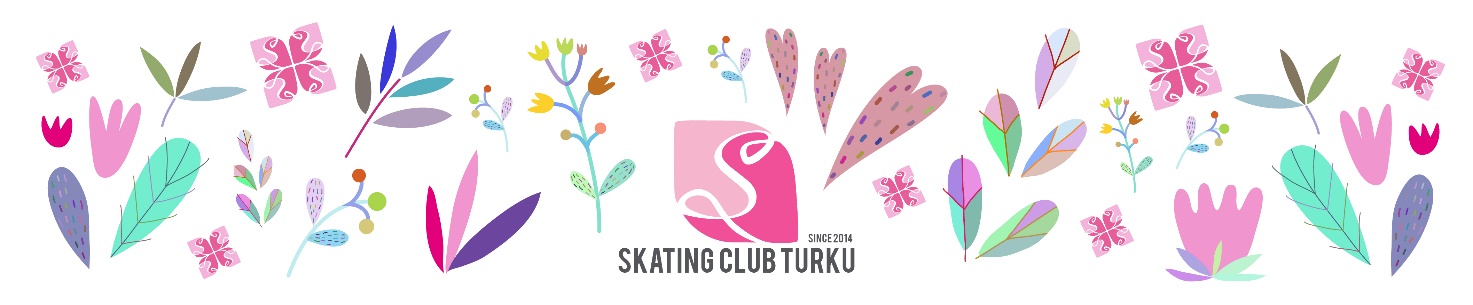 Skating Club Turku ryLuistelukoulu, Easy skate, Alumnit, Aikuisluistelukausiohjeistus2020-2021SKATING CLUB TURKU KAUSI 2020-2021Kiitos, että olet valinnut lapsellesi Skating Club Turku ry:n (SCT) luisteluperheen!Ohessa tärkeitä seuratoimintaan ja valmennustyöhön liittyviä asioita. Luekausiohjeistus huolella, tästä on myöhemminkin hyvä tarkistaa kauden aikanailmeneviä kysymyksiä. Kausiohjeistus löytyy myös seuran nettisivuilta https://www.skatingclubturku.fi/seura/hinnasto/ .Yleistä seurastaSkating Club Turku ry on vuonna 2014 perustettu taitoluisteluseura, joka tarjoaa taitoluistelun valmennusta sekä kilpa- että harrasteluistelijoille. Seurassa järjestetään myös luistelukouluja lapsille ja nuorille. Seuran kevätkokouksessa 2020 sovitut tavoitteet SCT tarjoaa innostavan ympäristön sekä taitoluistelun harrastamiseen että tavoitteelliseen kilpailemiseenSeurassa ylläpidetään positiivista seurahenkeä luistelijoiden, heidän perheidensä ja valmentajien keskenSCT:ssä kannustetaan liikunnalliseen ja terveelliseen elämäntapaanSeuran arvotAvoimuusKunnioitusPositiivisuusTavoitteellisuusYstävällisyysLisäksi kaudelle 2020-2021 on sovittu erityisiä tavoitteita Kilparyhmien ja tavoitteellisen kilpapolun kehittäminen jatkuuHarrasteryhmien toiminnan kehittäminen jatkuuKilpailujen järjestämiseen liittyvän osaamisen kehittäminen jatkuuSCT:n tavoitteistaSCT:ssä voi harjoitella luistelun perustaitoja tai osallistua taitoluistelun harraste- tai kilparyhmiin. Taitoluistelu seuran harraste- ja kilparyhmissä on yksinluistelua.Luistelijan on mahdollista kilpailla yksinluistelussa joko alueellisissa tai kansallisissa sarjoissa tai osallistua ohjelmatapahtumiin. Toiminnasta ja valmennuksesta vastaavat osaavat ja ammattitaitoiset valmentajat. Valmentajien apuna toimii ohjaajia.SCT:ssä suhtaudutaan kiusaamiseen ns. ”nolla-toleranssilla” ja mahdollisiin kiusaamistapauksiin puututaan.SEURAN SÄÄNNÖT JA EETTISET PERIAATTEETLue seuran säännöt (luistelijoille sekä vanhemmille) nettisivuiltamme: https://www.skatingclubturku.fi/seura/sct-pelisaannot/ Seuran sääntöjen tarkoituksena on edistää toisia huomioivaa, kannustavaa sekä arvostavaa toimintaa. Hyvät, kauniit käytöstavat sekä urheilulliset elämäntavat ovat seurassamme tärkeitä.Seuran eettinen säännöstö ja antidoping ja päihteettömyysSkating Club Turku ry:ssä noudatetaan Suomen taitoluisteluliiton eettistä säännöstöä. Ks. tarkemmin: https://www.stll.fi/liitto/eettinen-saannosto/.  Jokainen luistelija ja valmentaja sitoutuu noudattamaan Suomen taitoluistelijaliiton eettistä säännöstöä hankkiessaan luistelupassin tai toimihenkilöpassin.Skating Club Turku ry:ssä noudatetaan myös voimassaolevaa antidoping-ohjeistusta: https://www.stll.fi/liitto/antidoping/ . Seura tukee kaikenlaista päihteettömyyttä omassa toiminnassaan. Seura on mukana tukemassa nikotiini- ja muiden tupakkatuotteiden vastustamistyötä.TIEDOTUS, KUVAAMINEN JA SOSIAALINEN MEDIA Keskeiset seuratiedot löytyvät seuran kotisivuilta https://www.skatingclubturku.fi/. Seuralla on Facebook- ja Instagram-sivustot. Facebook- ja Instagram- sivustoissa tiedotetaan tapahtumista, kisoista ja sieltä löytyy kuvia luistelijoista ja tapahtumista. SCT ylläpitää omaa luisteluvarustekirpputoria Facebookissa; SCT:n oma kirpputori,Valmentajat sekä seuran hallitus tiedottavat pääasiassa sähköpostitse luisteluharrastukseen liittyvistä asioista. Kiireellisissä tilanteissa yhteydenotto voi tapahtua myös puhelimitse. Tämän vuoksi on tärkeää, että valmentajilla on luistelijoiden tai heidän huoltajiensa ajantasaiset yhteystiedot. SCT:n hallitus tiedottaa hallituksen kuulumisista säännöllisesti sähköpostitse. Valmentajien ja hallituksen yhteystiedot löytyvät seuran nettisivuilta sekä kausiohjeistuksen lopusta. Hallitukseen voi ottaa yhteyttä seuran toimintaan liittyvissä asioissa.Valo- ja videokuvauksiin liittyvääSeura dokumentoi ahkeraan luistelijoiden arkea ja käyttää harjoituksissa, kilpailuissa jamuissa SCT:n toimintaan liittyvissä tapahtumissa ja tilanteissa urheilijoista otettuja kuvia ja videoita SCT:n nettsivuilla ja mainoksissa sekä muussa SCT:hen liittyvässä markkinoinnissa ja muissa materiaaleissa.Ilmoitathan kauden alussa valmentajalle, jos lapsesi (tai sinä itse) ei voi näkyä yksin kuvissa, mutta SCT pidättää oikeuden käyttää joka tapauksessa SCT:n toimintaan liittyvissä tapahtumissa ja tilanteissa otettuja kuvia ja videoita, mikäli kuvassa tai videossa esiintyy useampi urheilija (esim. näytökset ja muut seuran tapahtumat). Seuran joulu- ja kevätnäytös videotaltioidaan.Sosiaalisista mediaSeuralla on aktiiviset Facebook-sivut (Skating Club Turku) ja Instagram-profiili (Skating Club Turku), seuraa meitä!Sosiaalisissa medioissa toivomme SCT:n perheiltä kauniita, toiset huomioivia käytöstapoja. Jokainen SCT perhe sitoutuu noudattamaan SCT:n sosiaalisen median ohjeistusta, joka löytyy nettisivuiltamme. Ethän arvostele seuraa tai seuran toimijoita tai toimintaa julkisesti sosiaalisissa medioissa, keskustellaan mieluummin kasvotusten!Lue myös Taitoluisteluliiton Sosiaalisen Median Säännöt: https://www.stll.fi/materiaalipankki/materiaalit-seuroille/sosiaalisen-median-pelisaannot/ HARJOITUKSETHarjoittelu järjestetään Turun alueen jäähalleissa. Harjoittelupaikoista tiedotetaan ennen kauden alkua harjoituspaikkojen selvittyä. Jäänjako tapahtuu yhteistyössä Turun kaupungin ja muiden jäälajien edustajien kanssa. Kaudelle 2020-2021 jäänjaon periaatteet Turun kaupungissa on uudistettu ja myös SCT:n jääajoissa on parannuksia aiempiin kausiin nähden.Kauden aikana luistelu- tai oheisharjoitteluvuoroja voidaan joutua peruuttamaan juhlapyhien, halleissa järjestettävien tapahtumien tai muista syistä johtuen. SCT ei pääsääntöisesti järjestäkorvaavia harjoitusvuoroja eikä hyvitä kausimaksuja peruuntuneiden vuorojen vuoksi. Koronapandemia saattaa aiheuttaa harjoitusaikoihin SCT:stä riippumattomia muutoksia tai peruutuksia. Niistä tiedotetaan tarvittaessa erikseen. Seura pidättää oikeuden kauden aikana tapahtuviin aikataulu- ja olosuhdemuutoksiin.Ajankohtamuutokset: ilmoitukset aikataulumuutoksista tulevat sähköpostitse. Aikuiset- ja alumni-ryhmillä muutokset päivitetään myös harjoituskalentereihin.VARUSTEETVarusteet: Luistelijan/luistelijan huoltajien tulee huolehtia, että luistelijalla on jokaisessa harjoituksessa asianmukaiset varusteet. Ohjeita luistelijalle sopivien luistimien valintaan saat valmentajilta tai esimerkiksi taitoluisteluliiton nettisivuilta. Myös taitoluisteluun erikoistuvista kaupoista saat ammattitaitoista palvelua sopivien luistimien valintaan. Luistelukoulussa voi luistella ei-taitoluistimilla, mutta niiden on tärkeää olla terävät. Suosittelemme mahdollisuuksien mukaan jo pienemmille kärkipiikkisten taitoluistimien hankintaa. SCT:llä on oma facebook-kirpputori ja lisäksi muistakin facebook-kirpputoreilta voi löytyy hyväkuntoisia aloittelevalle luistelijalle sopivia taitoluistimia. Lisäksi taitoluistimia saa ostettua taitoluisteluliikkeistä.Jäällä ei saa koskaan mennä hiekkaisissa vaatteissa! Tämän vuoksi on tärkeää, että jäällä käytetään eri vaatteita kuin ulkoleikeissä. Tämä on erittäin tärkeää luistelijoiden turvallisuuden vuoksi!Myöskään vaihtoaitioon eikä jäälle saa mennä ulkojalkineilla. Seura ei ole vastuussa luistelijoiden varusteista eikä varustuksesta. Luistelijan varusteiden nimikointi on tärkeää, koska varusteet menevät helposti pukukopissa sekaisin.Käytämme varsinkin luistelukoulun tunneillamme toisinaan apuna tusseja, joilla ohjaajat voivat piirtää jäähän merkkejä, jotka helpottavat oppimista. Jos luistelija kaatuu tussipiirroksen päälle, hänen vaatteisiin tai luistimiin saattaa tarttua tussin väriä, joka voi olla hankala pestä pois. Huomioittehan siis, että harjoituksissa vaatteet voivat likaantua tai mennä rikki.Suosittelemme jäälle sopivan lämmintä ja joustavaa pukeutumista. Liian paksuissa vaatteissa on vaikea luistella. Kerrospukeutuminen on suositeltavaa.Luistelukoulussa suositellaan käytettävän luistelukypärää. KAUSIMAKSUTLuistelukoulu, EasySkate, Aikuis- ja Alumniryhmät:Syyskauden (syys-joulukuu) maksu 1 erässäTalvikauden (tammi-maaliskuu) maksu 1 erässäMahdollisen kevätkauden (huhti-kesäkuu) maksu 1 erässäMaksuista ei myönnetä sisaralennuksiaKaikki maksut tehdään verkkokaupassaMaksuihin liittyvissä kysymyksissä ota yhteyttä laskutus.sct@gmail.com Kauden aikana voi juhlapyhistä tai hallissa järjestettävistä tapahtumista tai muista syistä johtuen luistelu- ja/tai harjoitteluvuoroja peruuntua, joiden tilalle ei järjestetä korvaavia vuoroja.  Luistelukoulun ja easy skate -ryhmän kausimaksuun sisältyy vakuutuksellinen luistelupassi. Aikuis- ja alumniryhmissä luistelevat ostavat luistelupassin itse Suomen taitoluisteluliitolta. Lue tarkemmat ohjeet luistelupassien hankkimiseen: https://www.stll.fi/luistelijalle/lisenssit-ja-vakuutukset/ohje-lisenssin-ostoon/ MUITA TAPAHTUMIA JA TOIMINTATAPOJA KAUDEN AIKANASeura järjestää kauden aikana joulu- ja kevätnäytökset.  Näytöksissä esiintyvät kaikki seuran luistelijat ryhmissä sekä muutamat yksinään tai pienissä ryhmissä. Sooloesitysten esiintyjät valitsevat valmentajat, kuitenkin niin että mahdollisimman moni saisi oman vuoron esiintyä.Näytös on maksullinen paitsi esiintyjille maksuton. Näytöksistä tiedotetaan erikseen. Näytöksiin ja muihin seuran talkootyönä järjestämiin tapahtumiin toivotaan osallistumista talkootyöntekijäksi mahdollisuuksien mukaanSeura järjestää vuosittain varainhankintaaVALMENTAJIEN JA SEURATOIMIJOIDEN YHTEYSTIEDOTSeuran valmentajat kaudella 2020-2021:Jasmin Uttula jasmin.sct@gmail.com puh: 040 2186783Sini Menna  perhevapaalla kauden 2020-2021Seija-Maria LehtonenMari Koskinen luistelukoulun vastuuvalmentaja: luistelukoulu.sct@gmail.comTiia Hurme aikuiset ja alumnit Salla-Kaisa HelianderJenny HansenAmanda Airo Lisää seuran valmentajia ja ohjaajia löytyy SCT:n nettisivuilta: https://www.skatingclubturku.fi/seura/valmennus/ Seuran sähköposti: skatingclubturku@gmail.com Seuran hallitus ja vastuutehtävät kaudella 2020-2021Jutta Peltoniemi, puheenjohtaja (puheenjohtaja.sct@gmail.com)Maria Finnberg, varapuheenjohtaja, seura-asut ja laskutusJohanna Raitis, talousvastaava (laskutus.sct@gmail.com) Suvi Dalen: kisa-asiat, nettisivut, yhteistyökumppanitNoora Flemming: kisa-asiat, yhteistyökumppanitVirpi Hellen: laskutusJutta Parkatti:sihteeri,  IT-asiatJonna Vahtera: Laskutus, seura-asut, tapahtumatLisäksi kaudelle 2020-2021 seuran vastuutehtävissä toimivat:Marjukka Tarkki, kisavastaava